Wedstrijdreglement VerenigingswedstrijdEr wordt gevist in 2 leeftijdsgroepen: (de wedstrijddag bepaald de leeftijdsgrens)t/m 11 jaar12 t/m 13 jaar Deelname is GratisEr mag gevist worden met de vaste hengel, maximaal 9,5 meter (dus geen werphengel)Er mogen meerdere topsets en of cupsets voor handen zijnHet aas en voer is vrij, uitgezonderd gekleurde maden en vers de vase (muggenlarven)Er wordt gevist op gewicht en alles behalve snoek, snoekbaars, barbeel, meerval en paling telt mee. (je moet je eigen leefnet meenemen)Iedereen gaat met een prijs naar huis, voor de top 3 per groep is er een bokaalStekloting is om 09.00 uur (er wordt niet in vakken gevist iedereen zit door elkaar heen, uitslag wel in de 2 groepen)Er wordt gevist vanaf 09.30 uur tot 11.30 uurPrijsuitreiking 12.00 uurJe moet bij je steknummer je visplaats opbouwen en plaatsnemenHulp bij het opbouwen van de visplaats is toegestaan door ouders of controleursZodra het beginsignaal heeft geklonken dienen de ouders, begeleiders op afstand te blijven staan/zitten en mag er niet geholpen worden.Iedereen moet zelfstandig vissen, dus hulp bij het vissen is niet toegestaan. Bij uitzonderlijke situaties kan een controleur een helpende hand bieden.Daar waar het reglement niet in voorziet besluit de wedstrijdleiding.Deelnemers gaan akkoord met dit reglement, het privacy statement van Sportvisserij Oost-Nederland, het exoneratiebeding, publicatie van de uitslag en eventuele publicatie van foto’s en of filmpjes gemaakt in het kader van deze wedstrijd. Deze wedstrijd is een samenwerking van HSV de Rietvoorn Holten – Markelo, HSV Ons Genoegen Wierden, HSV Raalte, HSV Nijverdal, HSV ’t Zumpke Enter en Sportvisserij Oost-Nederland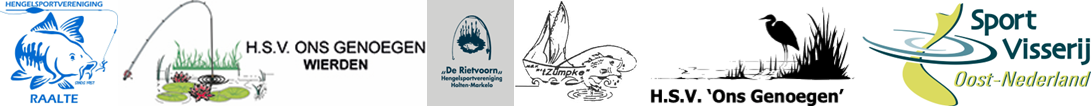 